Сравнительные характеристики воздушных судов малой авиации на 9-19 мест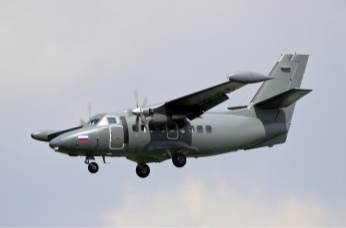 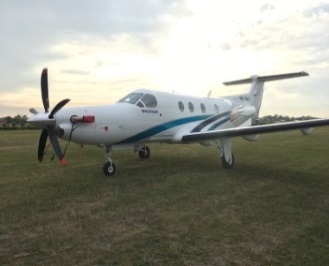 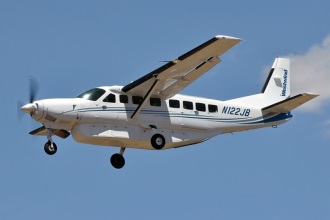 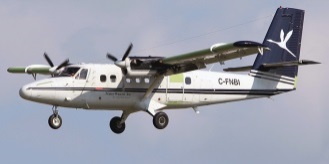 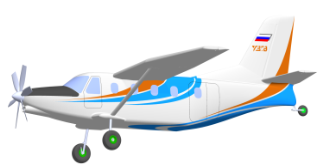 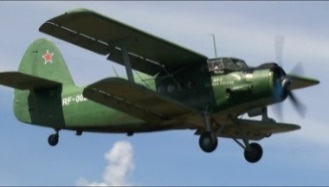 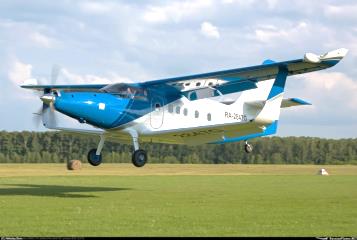 Примечания:* Указанные характеристики представлены АО «УЗГА» (ООО «Байкал-Инжиниринг») и не подтверждены результатами экспериментальных исследований и летных испытаний.** Параметры определены экспертным (расчетным) методом.            параметры ЛМС (УЗГА), которые не соответствуют требованиям потенциальных эксплуатантов (требованиям рынка) согласно проведенным опросам и Протоколу совместного совещания от 09.04.2019 г. с участием АО «ВР», АО «У-УАЗ», АО «УЗГА».п/пПараметрыТВС-2ДТС«Байкал»ЛМС *(УЗГА, Байкал-Инжиниринг)Ан-2Cessna-208B Grand Caravan EX PilatusPC-12NGL-410UVP-E20DHC-6Twin OtterSeries 400Требования потенциальных эксплуатантовГеометрические характеристики:Длина самолета, м15,212,1812,412,714,414,4215,8Высота самолета, м4,613,74,134,74,265,835,9Размах крыла, м21,2716,5418,17615,916,2819,9819,8Параметры транспортной кабины:Длина, м5,154,874,16,55,165,595,6не менее 5,1Высота, м1,81,671,81,371,471,661,5не менее 1,8Ширина, м1,81,4451,61,631,521,851,6не менее 1,8Объем, м316,711,7511,814,59,3417,17 **10,9не менее 16,5Количество пассажирских кресел1491212-13до 91919до 14Шаг пассажирских кресел, мм1050780720850 **1020 **760Ширина продольного прохода между креслами, мм390510 **352 **216 **306 **360 **Размеры грузовой двери (ШхВ), м2,11 х 2,111,3 х 1,231,46 х 1,531,4 х 1,3 **1,32 х 1,351,25 х 1,461,46 х 1,53Летно-технические характеристики:Максимальная взлетная масса, кг740048005500399547406 6005 670Масса пустого самолета, кг3 40019453350205029764 0503 120Максимальная скорость, км/ч380310 **255360528395340не менее 330Крейсерская скорость, км/ч330292190340502330265не менее 300Максимальная дальность полета (перегоночная), км5 5003500990180034171 5001 8003000Максимальная коммерческая нагрузка, кг30002 300 **1500131510241 8001 940не менее 2500Дальность полета с максимальной коммерческой загрузкой(с учетом АНЗ на 45 мин.), км1 100460 **540**450 **1 380 **500Дальность полета с коммерческой нагрузкой 2000 кг(АНЗ на 45 мин.), км2 9501 150 **————1500Максимальная дальность полета по «эстафетному» маршруту (без дозаправки в промежуточных посадочных пунктах), км3 750(14 пассаж.илигруз 1500 кг)3 200 **(9 пассаж.илигруз 1000 кг)850**(12 пассаж.илигруз 1300 кг)975**(12 пассаж.илигруз 1200 кг)1 290 **(10 пассаж.илигруз 1000 кг)360 **(19 пассаж.илигруз 1800 кг)3000Максимальная высота полета, м6 0004 600**4500420091444 2508 140Аэродинамическое качество самолета на крейсерском режиме1513,510Максимальное количество заправляемого топлива, кг3 3001 550 **8501 0009601 3301 135Среднечасовой расход топлива на крейсерском режиме, кг/ч185126 **110170 **135 **242Удельный километровый расход топлива на крейсерском режиме, кг/км0,560,430,58 **0,50 **0,27 **0,73 **Летный экипаж2221-21-221-2Взлетно-посадочные характеристики:Посадочная скорость, км/ч7012085140**15560Длина разбега, м150230150416570425365не более 200Длина пробега, м120298170290450400320не более 200Тип ВПП (ИВПП, ГВПП)ИВПП/ГВППИВПП/ГВППИВПП/ГВППИВПП/ГВППИВПП/ГВППИВПП/ГВППИВПП/ГВППИВПП/ГВПППлотность грунта ВПП, кг/см23,53,53,54,54,56,03,5Возможность посадки на площадки, подобранные с воздуха+++—Установка лыжного шасси++++Установка поплавкового шасси++++Возможность аварийной посадки с неработающим двигателем на режиме планирования+— +———Параметры силовой установки:Тип двигателяТВД-20-01GEH80-200АШ-62ИРPT6A-140PT6A-67PGEH80-200Количество двигателей, шт.1111121Мощность двигателя взлетная, л.с.1 3758121 0008671 200812Удельный расход топлива, кг/(л.с.*ч)0,2440,2690,2750,2380,2360,269Тип топливакеросинкеросинавиационный бензинкеросинкеросинкеросинСухая масса двигателя, кг335202579202Поставщик (производитель) двигателяОМО им. П.И. Барановаг. Омск, РФGE Aviation,СШАОтсутствуетPratt & WhitneyКанадаPratt & WhitneyКанадаGE Aviation,СШАТекущий статус двигателяСерийное производствоСерийное производствоСнят с производстваСерийное производствоСерийное производствоСерийное производствоНаличие сертификата типа двигателяСертификат типа № СТ177-АМДСертификаты типа №СТ334-АМД,№FATA-01031ЕОтсутствуетСертификат типа № 76-ДСертификат типа № 76-ДСертификаты типа №СТ334-АМД,№FATA-01031ЕКонструктивные особенности:Передовые технологии использования композитных материалов в конструкции самолета+—————Схема шасси(передняя/хвостовая опора)хвостоваяопорахвостоваяопорахвостоваяопорапередняяопорапередняяопорапередняяопораВозможность установки туалета+—+—++обязательно(при перевозке пассажиров)Наличие багажного отделения+—++++обязательноЭксплуатационно-технические параметры:Выполнение полетов по правилам визуального полета (ПВП)++++++Выполнение полетов по правилам полета по приборам (ППП)++—+++Наличие автоматических систем управления полетом (автопилот)++—+++Возможность эксплуатации с базовым составом АиРЭО до 73°северной широты++++++Температурный диапазон эксплуатации-55°С / +50°С-55°С / +50°С-55°С / +50°С-50°С / +50°С-55°С / +50°СБезангарное хранение++++Наличие противообледенительной системы (ПОС)++++Наличие автономной установки для обогрева кабины и моторного отсека+—————Технико-экономические параметры:Количество перевозимых пассажировдо 14до 9до 12до 12-13до 10до 19до 14Возможность перевозки (загрузки) крупногабаритных объектов (человек на носилках, подменный двигатель, груз на европаллете)+—++обязательноСтоимость летного часа (без учета стоимости владения), руб.40 00030 00060 00050 00074 00095 000130 000не более40 000Стоимость самолета, млн. $2,5(150 млн.руб.)2,0(120 млн.руб.)Снят с производства2,84,956,2(372 млн.руб.)8,2(492 млн.руб.)не более180 млн. руб.Стоимость перевозки 1 пассажира на 1 км, руб.8,66 **11,42 **26,3 **11,31 **14,7 **15,15 **Стоимость перевозки 1 кг груза на 1 км (на дальность 1500 км при максимальной загрузке), руб.0,045 **(2700 кг)0,056 **(1850 кг)—(max L=990км)0,188 **(780 кг)0,149 **(990 кг)0,283 **(1020 кг)